2-ое информационное сообщениеIIIя научно-практическая конференция 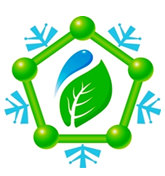 «Перспективы фитобиотехнологии для улучшения качества жизни на Севере» с международным участиеми научная школа по клеточной биотехнологии4- 8 июня, 2018г. Якутск, Республика Саха (Якутия), РоссияУважаемые коллеги и друзья,Северо-Восточный федеральный университет имени М.К. Аммосова в сотрудничестве с Всероссийским Обществом физиологов растений приглашает Вас принять участие в работе III-ей научно-практической конференции «Перспективы фитобиотехнологии для улучшения качества жизни на Севере» с международным участием и в научной школе по клеточной биотехнологии. Мероприятие организуется согласно резолюции программного комитета 2-ой Международной конференции с элементами научной школы для молодежи «Перспективы фитобиотехнологии для улучшения качества жизни на Севере», проведенной  с 6 по 10 октября 2014 года на базе СВФУ при поддержке Программы развития СВФУ (ВТК 2.37.4. Проекта 2.4). Приоритетное направление мероприятия: Живые системы. Биотехнологии. Ключевые слова мероприятия: биотехнологии растений; клеточные биотехнологии; качество жизни; растительные ресурсы; Север.Основные направления работы конференции и научных школ: Предусмотрены пленарные доклады и актовые доклады ведущих российских и зарубежных ученых в области стресс-адаптации, клеточных и молекулярных технологий, устные доклады по секциям. К началу работы конференции будет издан сборник статей, индексируемый в базе данных РИНЦ. Будет организована и проведена научная школа для молодых ученых, преподавателей и сотрудников по клеточной биотехнологии.Секционные выступления:Секция 1. Биотехнология растений.1.1. Теоретические основы клеточной биотехнологии растений.1.2. Методические аспекты клеточной биотехнологии растений.1.3. Перспективные виды растений для клеточной биотехнологии.1.4. Инновационные направления и разработки в области клеточной фитобиотехнологии.1.5. Сотрудничество в области клеточных биотехнологий.Секция 2. Растительные ресурсы и их потенциал.2.1. Теоретические основы учета растительных ресурсов.2.2. Методические основы сохранения растительных ресурсов.2.3. Генотипирование редких, исчезающих и биотехнологически значимых видов растений. 2.4. Применение возможностей ГИС-технологий для создания баз данных по растительным ресурсам.2.5. Потенциал растительных ресурсов Севера.Научная школа по клеточной биотехнологии:Раздел «Культура клеток высших растений». Лекции, практическая часть. Спикер: зав. кафедрой физиологии растений биологического факультета МГУ им. М.В. Ломоносова,  зав. отделом биологии клетки и биотехнологии Института физиологии растений РАН (г. Москва), д.б.н., профессор Носов Александр Михайлович.Раздел «Биотехнология цианобактерий». Лекции, практическая часть. Спикер: профессор МГУ им. М.В. Ломоносова (г. Москва), зав.лаб., д.б.н., профессор Лобакова Елена Сергеевна.Раздел «Вторичный метаболизм высших растений». Лекции, практическая часть. Спикер: старший научный сотрудник кафедры физиологии растений биологического факультета МГУ им. М.В. Ломоносова, к.б.н. Кочкин Дмитрий Владимирович.Раздел «Эколого-гормонально-генетическая концепция проявления признаков пола у растений». Лекции. Спикер: профессор кафедры «Общая биология и биохимия» Пензенского государственного университета, д.б.н., профессор Хрянин Виктор Николаевич.  Раздел «Антираковый потенциал растений». Лекции. Спикер: зав. отделом гербалогии и фармакологии ВШВМ ПНУ, профессор, PhD Су Ин Чо.Раздел «Молекулярные биотехнологии растений». Лекции, мастер-класс. Спикер: профессор-исследователь лаб. молекулярной биологии ВШЕН ПНУ, PhD Зулфугаров Исмаил Сохбатович.Научная школа будет работать в двух форматах:1. Для студентов включает лекционные и практические занятия. По итогам будет выдан сертификат соответствующего образца, с указанием часов.2. Для молодых ученых, преподавателей и сотрудников включает лекционные и семинарские занятия. По итогам будет выдано удостоверение слушателя курсов повышения квалификации соответствующего образца, с указанием часов.Формы участия в работе конференции:- очное участие (секционный доклад / участие в научной школе / с публикацией тезисов в сборнике материалов РИНЦ);- заочное участие (публикация тезисов в сборнике материалов РИНЦ);- очное или заочное участие (публикация статьи в сборнике статей РИНЦ). Рабочие языки конференции и научных школ: русский, английский.Контакты оргкомитета677000, Россия, г. Якутск, Республика Саха (Якутия), ул. Кулаковского, 48, Институт естественных наук, biotechnologyYSU@rambler.ru, тел.: 8(4112)49-68-24.Место проведения конференции677000, Россия, г. Якутск, Республика Саха (Якутия), ул. Белинского, д. 58, Северо-Восточный федеральный университет. Основные даты1-ое информационное сообщение: 26 октября 2017г.Отправка анкеты-заявки, тезисов или статьи: до 09 февраля 2018г.2-ое информационное сообщение: 27 декабря 2017г.Оплата публикации (тезисов или статьи): до 16 февраля 2018г.Оплата оргвзноса: до 23 марта 2018г.Подтверждение приезда, бронирование гостиницы: до 23 марта 2018г.Заезд участников: 03-04 июня 2018г.Дни работы конференции и научной школы: 04-08 июня 2018г.Отъезд участников: 09 июня 2018г.Требования к оформлению тезисовТезис объемом 1-2 страницы на русском или английском языке должен быть представлен в электронном виде в редакторе MS Word по электронной почте оргкомитета biotechnologyYSU@rambler.ru не позднее 9 февраля 2018 года.Формат страницы – А4 (210х297 мм), поля – слева, сверху, снизу – , справа – , межстрочный интервал – 1,0. Шрифт – TNR, кегль 12, отступ абзаца . В левом верхнем углу следует указать УДК, ниже по центру название доклада (прописные буквы, полужирный шрифт). Ниже по центру – инициалы и фамилия (и) автора (-ов). Ниже по центру – полное название организации, адрес, страна, e-mail. После отступа в 1 интервал – ключевые слова (курсив, строчные буквы, без абзаца). После отступа в 1 интервал – основной текст. Выравнивание по ширине, автоматический перенос. Рекомендуемые разделы тезиса: введение (актуальность), цели и задачи, методы и материалы, результаты и обсуждение, заключение или выводы, литература. Все таблицы должны иметь заголовки и сквозную нумерацию в пределах тезисов, обозначаемую арабскими цифрами (например, таблица 1), в тексте ссылки нужно писать сокращенно (табл. 1). Текст таблицы должен быть напечатан через два интервала. Комментарий к таблице должен быть размещен непосредственно под таблицей.Формулы должны иметь сквозную нумерацию. Номер пишется в конце строки арабскими цифрами в круглых скобках. Между формулами, выделенными в отдельную строку, и текстом, а также между строками формул следует оставлять пробелы не менее 1,5 – 2 см.Иллюстративный материал (графики, карты, схемы, фотографии) именуется рисунком, имеет сквозную порядковую нумерацию арабскими цифрами и пишется сокращенно (например, рис. 1). Допускаются цветные изображения (графики, диаграммы). Размер рисунка – не менее 40х50 мм и не более 120х170 мм. Подрисуночный текст, который содержит указания размерности приведенных на рисунке величин, размещается под рисунком.Каждую публикацию (тезис) высылают в отдельном файле, названном по фамилии первого автора (на английском языке). Принятые к печати материалы публикуются в авторской редакции. Ответственность за достоверность, возможность публикации (тезисов) в открытой печати представленных материалов несут их авторы. Сборник тезисов будет зарегистрирован в Российском индексе научного цитирования (РИНЦ).Пример оформления тезисовУДК …ИЗУЧЕНИЕ ЭФИРНЫХ МАСЕЛ ЗМЕЕГОЛОВНИКА И.И. Иванов, Ф.Ф. ФедоровСеверо-Восточный федеральный университет им. М.К. Аммосова. Белинского ул.48, Якутск, Россия, ivan1111@mail.ruКлючевые слова: Dracocéphalum moldavica, эфирные масла.Текст текст текст текст текст текст текст текст текст текст текст текст текст текст текст текст текст  текст текст текст текст текст текст текст текст текст текст текст текст текст текст текст текст текст текст текст текст  текст текст текст текст .....Оплата публикации (тезиса)Оплата публикации (тезиса) в материалах конференции – 500 рублей за каждую публикацию (тезис) независимо от количества авторов. Оплата публикаций (тезисов) должна быть выслана банковским переводом не позднее 16 февраля 2018 года. Реквизиты для перевода:Организационный взносДля участников из РФ и других стран – 500 рублей. Организационный взнос включает рассылку сборника тезисов (заочным участникам), комплект участника, кофе-брейки, методические и расходные материалы по разделам научной школы. Оргвзнос высылается банковским переводом по реквизитам для отправки оплаты публикации.  Требования к оформлению статьиУДК проставляется в научной библиотеке.Аннотация: композиционно построена по принципу IMRAD (Introduction, Methods, Results and Discussion): Актуальность, цели и задачи исследования. Как проводилось исследование, какие методы использовались. Основные выводы, результаты исследования; каковы перспективы исследования, направления дальнейшей работы. Объем аннотации не менее 250 слов.Ключевые слова: не менее 10 слов/словосочетаний, они должны быть лаконичными, отражать содержание и специфику рукописи.Структура статьи:Введение – постановка рассматриваемого вопроса, краткий обзор научной литературы по теме (ссылки на источники), критика недостатков и преимущества предлагаемого подхода. Обязательна четкая постановка цели работы.Основная часть работы должна быть озаглавлена, исходя из содержания, разбита на разделы. Разделы должны иметь содержательные названия. Введение, разделы и заключение не нумеруются. Все примеры на английском языке и других языках следует сопроводить переводом на русский язык.Заключение – приводятся основные выводы по содержательной части работы. Следует избегать простого перечисления представленного в статье материала.Литература приводится под заголовком «Литература». Дополнительно дублируется латиницей по системе Библиотеки Конгресса США (LC, сайт для транслитерации: http://translit.ru). Все источники перечисляются по порядку упоминания ссылок в тексте. Для периодических изданий необходимо указать фамилию автора, инициалы, название статьи, название журнала, год издания, том, номер или выпуск, начальную и конечную страницы работы.Сведения об авторе (-ах) на русском и английском языках  даются на отдельной странице:ФИО полностью, ученая степень (при наличии), ученое звание (при наличии), место работы, должность, почтовый адрес с ИНДЕКСОМ (для пересылки авторского экземпляра иногородним), е-mail, контактный телефон (для мобильной связи с редакцией);Объем статьи: включая иллюстративный материал и «Литературу» до 24 страниц.Требования к техническому оформлению1. Редактор MS Word, формат А–4, ориентация – книжная, поля – верхн. 2,0 см; нижн. – 3,0 см; левое и правое – 2,5 см; абзацный отступ – 1,25 см; интервал – полуторный; кегль основного текста – 14, кегль аннотации – 12, шрифт – TimesNewRoman.2. Cокращения – только общепринятые (и в тексте и таблицах). Все аббревиатуры и сокращения должны быть расшифрованы при первом их употреблении в тексте. Все таблицы должны иметь заголовки и сквозную нумерацию в пределах статьи, обозначаемую арабскими цифрами (например, таблица 1), в тексте ссылки нужно писать сокращенно (табл. 1). Текст таблицы должен быть напечатан через два интервала. В заголовке и в тексте таблицы даются только латинские названия видов, родов и семейств. Комментарий к таблице должен быть размещен непосредственно под таблицей.3. Формулы должны иметь сквозную нумерацию. Номер пишется в конце строки арабскими цифрами в круглых скобках. Между формулами, выделенными в отдельную строку, и текстом, а также между строками формул следует оставлять пробелы не менее 1,5 – 2 см.4. Иллюстративный материал (графики, карты, схемы, фотографии) именуется рисунком, имеет сквозную порядковую нумерацию арабскими цифрами и пишется сокращенно (например, рис. 1). Допускаются цветные изображения (графики, диаграммы). Размер рисунка – не менее 40х50 мм и не более 120х170 мм. Подрисуночный текст, который содержит указания размерности приведенных на рисунке величин, размещается под рисунком.5. Ссылки в тексте пишутся в виде номера (арабской цифрой), взятого в квадратную скобку.Предоставление статей в оргкомитетЭлектронный вариант статьи предоставляется (рисунки – отдельными файлами в формате tiff c разрешением не менее 300 dpi) по электронной почте оргкомитета: biotechnologyYSU@rambler.ru.Статьи, присланные без соблюдения изложенных выше требований, не подлежат рассмотрению.Принятые к печати материалы публикуются в авторской редакции. Ответственность за достоверность, возможность публикации в открытой печати представленных материалов несут их авторы. Статьи публикуются в порядке их поступления в течение 3-6 месяцев после конференции.Пример оформления статьиУДК [502.211:582]:581.522.4(470.311)Р. З. Саодатова, А. А. ЕршоваОПЫТ ИНТРОДУКЦИИ ОХРАНЯЕМЫХ РАСТЕНИЙМОСКОВСКОЙ ОБЛАСТИ НА ЭКСПОЗИЦИИ ФЛОРЫВОСТОЧНОЙ ЕВРОПЫ ГБС РАНАннотация Русский язык (кегль – 12, объем аннотации не менее 250 слов).Ключевые слова Русский язык (кегль – 12, не менее 10 слов/словосочетаний).Аннотация Английский язык (то же)Ключевые слова Английский язык (то же)Основной текст (кегль – 14).Литература Оплата статьиОплата статьи в сборнике РИНЦ – 700 рублей за каждую статью независимо от количества авторов. Оплата статьи должна быть выслана банковским переводом не позднее 16 февраля 2018 года. Реквизиты для перевода:Анкета-заявка*участника III-ей научно-практической конференции  «Перспективы фитобиотехнологии для улучшения качества жизни на Севере»с международным участием и научной школы по клеточной биотехнологии(Якутск, Россия, 4-8, июня, 2018г.)ФамилияИмяОтчествоОрганизация (полное и сокращенное название) Почтовый адрес организации (с индексом)Должность (ученая степень, ученое звание)Курс, специальность (для студентов, магистрантов, аспирантов)Почтовый адрес отправки сборника мероприятия (с индексом)Телефон (сотовый, рабочий), факс (если есть) Электронная почта Название доклада Название секции Участие (очное, заочное) Участие в научной школе (да, нет)* заполняется отдельно на каждого участника (включая соавторов).     ПолучательАлексеева Саргылана ИльиничнаСчет получателя40817810676000169489Банк получателяЯКУТСКОЕ ОТДЕЛЕНИЕ №8603 ПАО СБЕРБАНК Г.ЯКУТСКИНН Банка получателя7707083893БИК Банка получателя049805609Корреспондентский счет30101810400000000609Код подразделения Банка по месту введения счета карты (для внутренних переводов по системе Сбербанк)1886030214Адрес подразделения Банка по месту введения счета картыс.Борогонцы, ул. Мигалкина, 24Для оплаты через Сбербанк ОНЛАЙН+79681504840    ПолучательАлексеева Саргылана ИльиничнаСчет получателя40817810676000169489Банк получателяЯКУТСКОЕ ОТДЕЛЕНИЕ №8603 ПАО СБЕРБАНК Г.ЯКУТСКИНН Банка получателя7707083893БИК Банка получателя049805609Корреспондентский счет30101810400000000609Код подразделения Банка по месту введения счета карты (для внутренних переводов по системе Сбербанк)1886030214Адрес подразделения Банка по месту введения счета картыс.Борогонцы, ул. Мигалкина, 24Для оплаты через Сбербанк ОНЛАЙН+79681504840